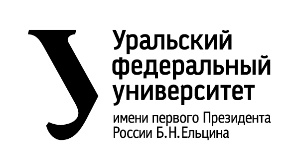 ОТЧЕТо проектной работепо теме: Обучающее приложение для прохождения компьютерной игры по дисциплине: Проектный практикумКоманда: РаботягиСтуденты:                                    Купцова Арина Валерьевна РИ-110931                                                      Волосникова Ксения Павловна РИ-110931                                                                                                        Чащухин Григорий Владимирович РИ-110931Куратор: 	                                    Копотев Н. В.Екатеринбург2022ВведениеВ настоящее время существует множество различных компьютерных игр. Есть десятки видов/типов/жанров игр: симуляторы, стратегии, стрелялки и другие. Игры бывают как самые простые, так и самые сложные. Если с первыми все понятно, то с последними часто возникают трудности. Игрокам порой сложно догадаться как пройти тот или иной уровень. Чтобы узнать, как им нужно действовать в таком случае, они бегут в интернет и ищут различные советы. Одной из таких игр является Factorio. Factorio – оригинальная экономическая стратегия, в которой игроку предстоит превратить целую планету в огромную фабрику. Пройти полностью эту игру без помощи будет очень трудно. Поэтому цель нашего проекта заключается в создании единого гайда по прохождению этой игры.Для выполнения этой цели мы поставили перед собой следующие задачи:Ознакомиться с сюжетом, интерфейсом, уровнями игрыПройти обучение, узнать фишки и полезные лайфхакиПройти игру и запустить ракетуСтруктурировать информацию, написать гайд по прохождениюПодготовить макет сайтаСоздать многостраничный сайтКуратор: Копотев Никита ВикторовичКомандаКупцова Арина Валерьевна РИ-110931 – Teamlead, дизайнерВолосникова Ксения Павловна РИ-110931 – АналитикЧащухин Григорий Владимирович РИ-110931 – АналитикЦелевая аудиторияЦелевой аудиторией проекта являются новые игроки, люди, у которых есть проблемы с прохождением или появились какие-то трудности на определенном этапе, программисты, проходящие собеседование.Календарный план проектаНазвание проекта: Обучающее приложение для прохождения компьютерной игрыРуководитель проекта: Копотев Никита ВикторовичСтек для разработкиМы долго думали, как лучше реализовать наш продукт. Во время игры мы пришли к выводу, что удобнее всего будет сделать сайт. Главная задача –сделать продукт, которым будет удобно пользоваться. Первое, что делает человек, столкнувшись с проблемой, это залезает в интернет. На наш взгляд сайт имеет ряд преимуществ, например: удобство навигации, комфортный переход из игры в гайд. Мы решили сделать сайт с помощью конструктора «Tilda». Это наиболее удобный стек с интуитивно понятными инструментами. Анализ аналоговНа просторах интернета мы нашли два основных вида аналогов. Это видеоуроки и сайты с описанием прохождения.Рассмотрим, что из себя представляют видеоуроки. В первом, из проанализированных нами уроков, показан только пример прохождения игры, присутствует объяснение, но не слишком подробно.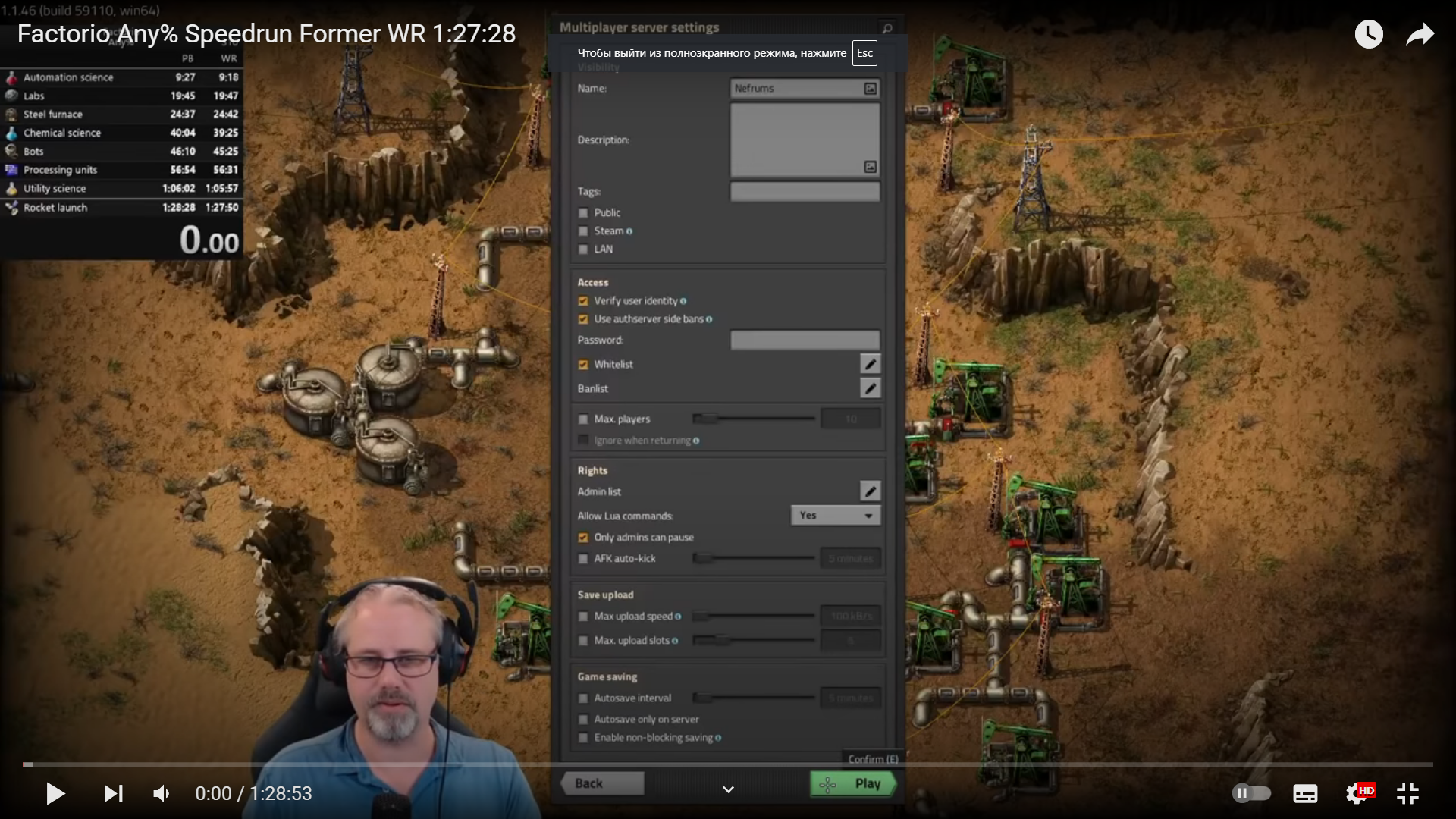 На рисунке 1.1 показан скриншот первого видеоурокаВ другом видеоуроке подробно описаны базовые принципы и функции игры, игрокам не начального уровня эта информация не будет полезна.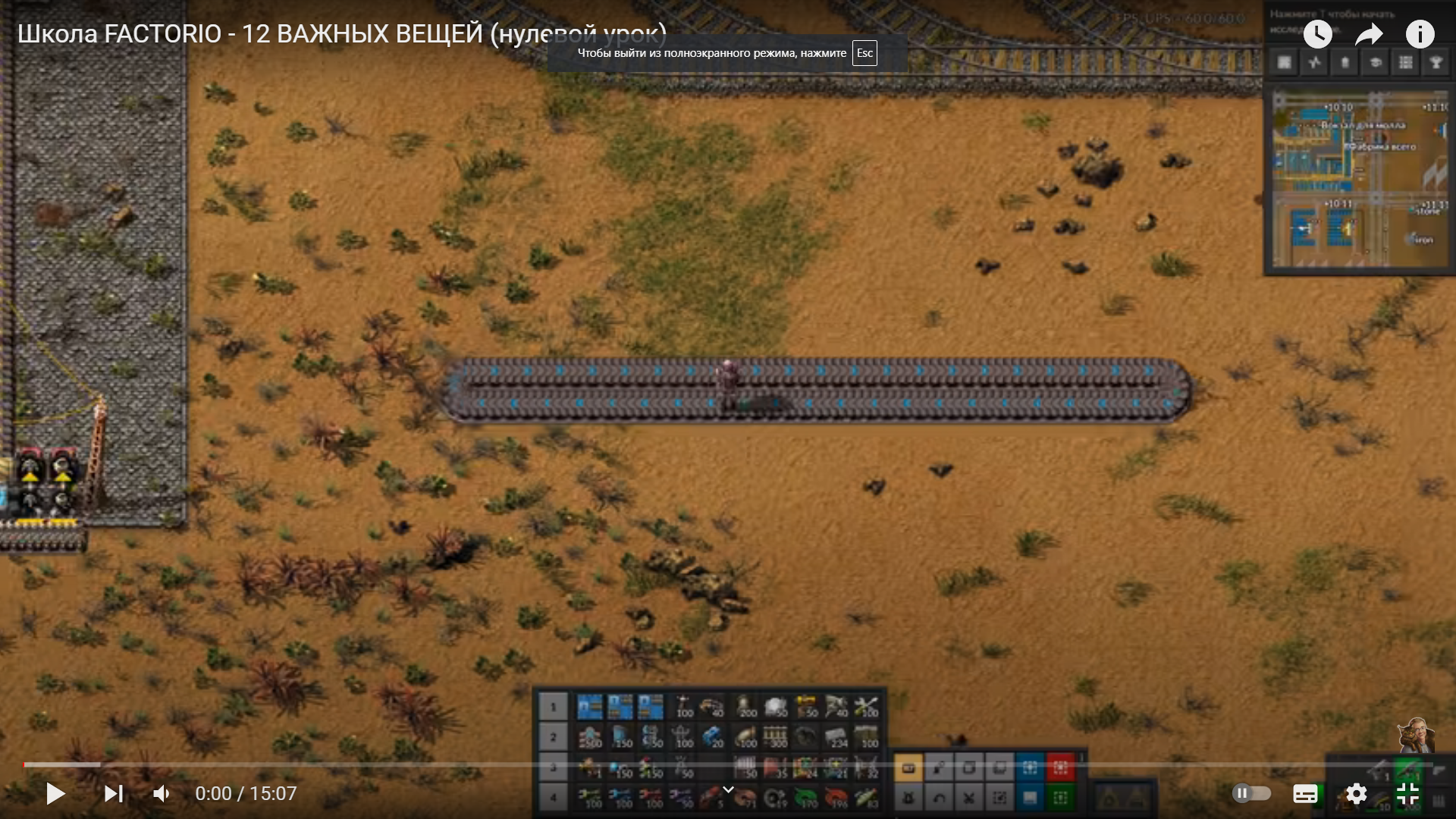 На рисунке 1.2 показан скриншот второго видеоурокаВторым видом аналогов являются сайты. В них так же подробно описана общая суть игры или основные функции. 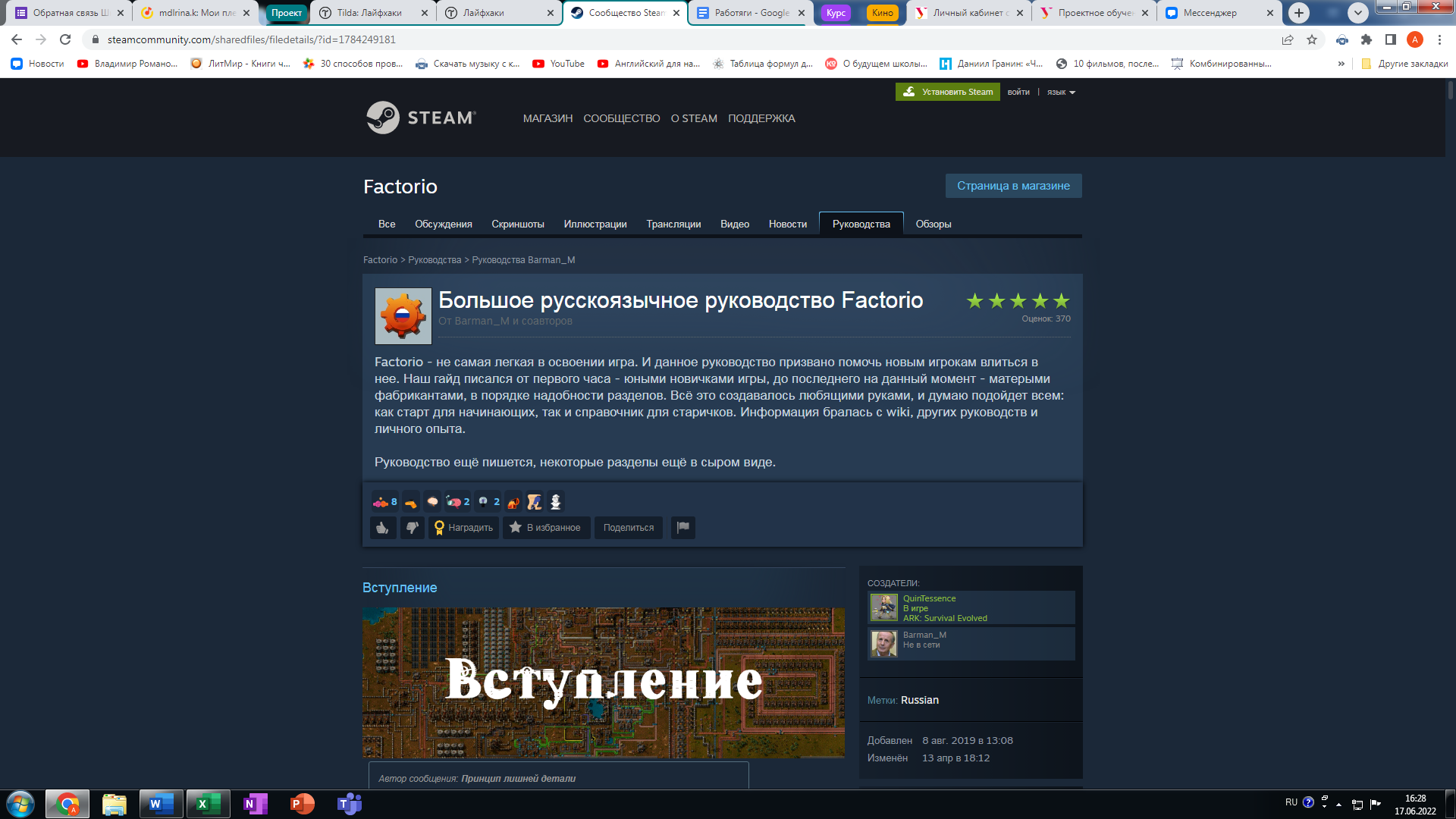 На рисунке 2.2 показан скриншот гайда в SteamОчевидный минус этих гайдов – отсутствие помощи именно в дальнейшем развитии и совершенствовании навыков игроков. Эти гайды буквально проходят игру вместо игроков, что мы считаем в корне неправильным.Процесс разработкиНаша работа началась с изучения игры и полного погружения в неё. Это был весьма долгий и непростой процесс, но это позволило нам на собственном опыте изучить все проблемы, с которыми могут столкнуться игроки. После этого мы были полностью готовы к составлению гайда. Сначала был проведен анализ аналогов, представленных в интернете. В ходе которого мы решили делать проект, который будет принципиально отличаться от аналогов. Составив план, приступили к составлению и дизайну страниц сайта. В результате мы получили наглядное пособие с интуитивно понятной навигацией. MVPСайт, на котором для каждого аспекта игры есть мини-руководство. Каждая страница будет посвящена отдельному этапу прохождения.Функции:Помощь в прохожденииСпособы оптимизации производстваПреодоление сложных этапов игрыОтдельные интерпретации решенийПример использованияПеред началом игры мы рекомендуем внимательно изучить «Введение», в ней описаны удачные настройки карты и мира. Дальше на начальных этапах будет полезно пользоваться страницей «Ресурсы». В процессе продвижения игры и на более поздних её этапах Вам пригодятся страницы «Электроэнергия» и «Исследования». Страница «Лайфхаки» наиболее интересная, на неё вы можете заглядывать в любое время, там собраны советы, с которыми ваша игра станет легче и приятнее.ЗаключениеПеред нами была поставлена задача создать обучающий гайд по игре Factorio. В планах было реализовать проект таким образом, чтобы он помогал и поддерживал игроков на пути прохождения игры, а не давал полностью готовое прохождение, которое и так присутствует на просторах интернета. В результате у нас получилось создать сайт, в котором представлены идеи по улучшению тактики игры и множество моделей, которые призваны оптимизировать внутренние процессы игры. Кроме этого, конечно, мы осветили и основные функции игры, такие как горячие клавиши и общую концепцию игры.№НазваниеОтветственныйДлительностьДата началаВременные рамки проектаВременные рамки проектаВременные рамки проектаВременные рамки проектаВременные рамки проектаВременные рамки проектаВременные рамки проектаВременные рамки проектаВременные рамки проекта№НазваниеОтветственныйДлительностьДата начала1 нед2 нед3 нед4 нед5 нед6 нед7 нед8 недПодготовкаПодготовкаПодготовкаПодготовкаПодготовкаПодготовкаПодготовкаПодготовкаПодготовкаПодготовкаПодготовкаПодготовкаПодготовкаПодготовка1.1Распределение ролей внутри командыВся команда1 день25.031.2Связь с кураторомВся команда1 неделя25.031.3Прохождение обучения в игреКупцова Арина, Волосникова Ксения2 дня26.031.4Создание общего сервера, добыча ресурсовЧащухин Григорий3 дня28.031.5Настройка логистикиВолосникова Ксения1 неделя28.031.6Постройка сооруженийЧащухин Григорий2 недели01.041.7ИсследованияКупцова Арина2 недели02.041.8Запуск ракетыВся команда2 дня16.04АнализАнализАнализАнализАнализАнализАнализАнализАнализАнализАнализАнализАнализАнализ2.1Формулировка целиВся команда1 неделя10.042.2Формулирование требований к продуктуВся команда1 день17.042.3Определение задачВся команда1 неделя17.042.4Определение основных тем гайдаЧащухин Григорий1 неделя10.042.5Выявление целевой аудиторииВолосникова Ксения1 день17.042.6Анализ аналоговКупцова Арина3 дня17.042.7Составление карточки проектаВолосникова Ксения3 дня20.04Разработка сайтаРазработка сайтаРазработка сайтаРазработка сайтаРазработка сайтаРазработка сайтаРазработка сайтаРазработка сайтаРазработка сайтаРазработка сайтаРазработка сайтаРазработка сайтаРазработка сайтаРазработка сайта3.1Написание гайда Чащухин Григорий3 недели15.043.2Выбор основного дизайна сайтаКупцова Арина1 неделя10.043.3Создание макета Купцова Арина1 неделя15.04№НазваниеОтветственныйДлительностьДата началаВременные рамки проектаВременные рамки проектаВременные рамки проектаВременные рамки проектаВременные рамки проектаВременные рамки проектаВременные рамки проектаВременные рамки проектаВременные рамки проекта№НазваниеОтветственныйДлительностьДата начала1 нед2 нед3 нед4 нед5 нед6 нед7 нед8 нед3.4Оформление гайдаКупцова Арина3 недели22.043.5Настройка адаптации для разных устройствВолосникова Ксения1 неделя10.053.6Доработка мелких недочетовКупцова Арина2 недели20.05Подготовка к защитеПодготовка к защитеПодготовка к защитеПодготовка к защитеПодготовка к защитеПодготовка к защитеПодготовка к защитеПодготовка к защитеПодготовка к защитеПодготовка к защитеПодготовка к защитеПодготовка к защитеПодготовка к защитеПодготовка к защите4.1Написание отчетаКупцова Арина1 неделя01.064.2Оформление презентацииВолосникова Ксения1 неделя01.06Защита проекта20.06